Стефановская Агата АртемьевнаВоспитательДата рождения: 10.08.1997 г.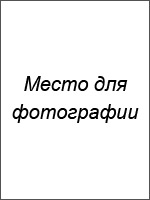 Город:  МоскваСемейное положение: не замужемТелефон: +7-xxx-xxx-xx-xxE-mail: …@mail.ruОбразование:Высшее2011 – 2015 г., РГГУ, г. Москва, Педагогическая деятельность в дошкольном образовании, воспитательОпыт работы:Должность: воспитательДолжностные обязанности:Прием детей.Организация пребывания детей в детском саду, соблюдение режима дня.Кормление детей, организация прогулок.Подготовка и проведение развивающих занятий.Организация подготовки к праздникам.Оформление помещений группы: выставки рисунков и поделок, результаты конкурсов.Проведение консультаций для родителей по вопросам воспитания и развития детей.Ведение отчетов.Причина увольнения: переезд, далеко добираться до работы.Дополнительная информация:Знание иностранных языков: английский базовый.Владение компьютером: пользовательНавыки:Знание особенностей психического и физического развития дошкольников.Опыт работы с детьми разных возрастов.Навык подготовки и проведения развивающих занятий.Опыт работы с родителями.Навык организации детских праздников.Знание требований к ведению отчетной документации.Личные качества: Творческое мышление, развитая эмпатия, внимательное отношение к детям, высокая самоорганизация и уровень ответственности, хобби: лепка из полимерной глины, рисование акварелью, вязание.Рекомендации с предыдущего места работы:Предоставлю по требованиюОжидаемый уровень заработной платы: от 50 000 рублей.27.08.2015— по настоящее время «Чайка», частный детский сад